T.C.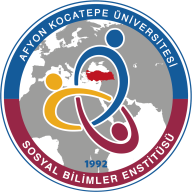 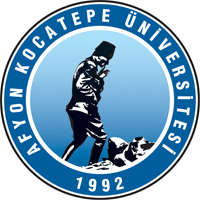 AFYON KOCATEPE ÜNİVERSİTESİSOSYAL BİLİMLER ENSTİTÜSÜ MÜDÜRLÜĞÜNEÖğrenci  No				: .................................................Adı Soyadı				: .................................................Anabilim/Anasanat Dalı		: ................................................. Programı				: Tezli YL     Tezsiz YL     Doktora     San.Yet. Durumu				:  Bil. Haz.          İ.Ö. 	Ders	               Tez......................................................................................................................................................................................................................................................................................................................................................................................ara sınavına katılamadığım aşağıda belirtilen derslerden mazeret sınavı açılması konusunda gereğini arz ederim.  ..../..../201...Eki : 	 Mazeret belgesi		Adı Soyadı:		                       İmza          :Tlf.(GSM) :            DERSİN ADI                                     SINAV TARİHİ                        SINAV SAATİ………………………….…                      ……………………                        ……………………………………………….                      ……………………                        ……………………………………………….                      ……………………                        ………………………………………………                      ……………………                         ………………….……………………………                      ……………………                         ………………….